Od:	xxxxxxxxxxxxxxxxxxOdesláno:	pondělí 26. února 2024 12:03Komu:	Jírová JitkaPředmět:	RE: Objednávka č. 12/2024Dobrý den paní Jírová,Akceptujeme Vaší objednávku č. 12/2024 ze dne 26. 2. 2024 na sestavu 20 ks regálů včetně 10 ks zavětrovacích křížů.Částka bez DPH je 56 429 Kč, částka včetně DPH činí 68 279,10 Kč.S pozdravemJiří Havlík 
obchodní oddělení 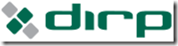 DIRP, s.r.o.
regálové systémy - kovový nábytek Sídlo:       Cejl 40/107, 60200 BrnoKancelář:  Nivky 630, 66456 BlučinaMobil:      +420 603 153 235E-mail:     jiri.havlik@dirp.czWeb:       www.dirp.cz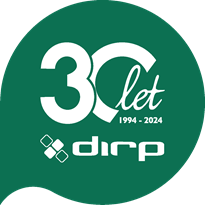 